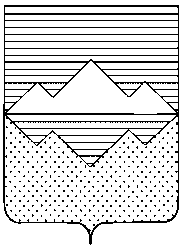 АДМИНИСТРАЦИЯСАТКИНСКОГО МУНИЦИПАЛЬНОГО РАЙОНАЧЕЛЯБИНСКОЙ ОБЛАСТИПОСТАНОВЛЕНИЕВ соответствии с Федеральным законом от 25.12.2008 № 273-ФЗ «О противодействии коррупции», Федеральным законом от 02.03.2007 № 25-ФЗ «О муниципальной службе в Российской Федерации», руководствуясь Законом Челябинской области от 29.01.2009 г. № 353-ЗО «О противодействии коррупции в Челябинской области», в целях устранения причин и условий, способствующих возникновению коррупции в Саткинском муниципальном районе,ПОСТАНОВЛЯЮ:1. Утвердить состав комиссии по противодействию коррупции (приложение).2. Признать утратившим силу приложение № 3 к постановлению Администрации Саткинского муниципального района от 14.01.2014 года № 27 «Об утверждении мероприятий, плана работы и состава комиссии по противодействию коррупции».3. Отделу кадровой работы и муниципальной службы Управления делами и организационной работы Администрации Саткинского муниципального района (Глинина М.Р.) обеспечить ознакомление муниципальных служащих с настоящими изменениями.4. Отделу организационной и контрольной работы Управления делами и организационной работы Администрации Саткинского муниципального района (Корочкина Н.П.) обеспечить размещение настоящего постановления на официальном сайте Администрации Саткинского муниципального района. 5. Контроль исполнения настоящего постановления возложить на заместителя Главы по межведомственному взаимодействию и безопасности Шевалдина В.А.6. Настоящее постановление вступает в силу с даты подписанияГлава Саткинского муниципального района                                                 А.А. ГлазковПРИЛОЖЕНИЕк постановлению Администрации Саткинского муниципального районаот « 29  » января       2016 года №   46  .Состав комиссии по противодействию коррупцииОт «  29  » января     2016 года №  46   .                   г. СаткаОб утверждении состава комиссии по противодействию коррупцииГлазков А.А.-Глава Саткинского муниципального района, председатель комиссииШевалдин В.А.-заместитель Главы Саткинского муниципального района по взаимодействию с правоохранительными органами, заместитель председателя комиссииАбросимов О.Ю-депутат собрания депутатов Саткинского муниципального района (по согласованию)Бурматов Н.П.-председатель Собрания депутатов Саткинского муниципального районаВасильев Д.А.-начальник Юридического отдела Администрации Саткинского муниципального районаВершинин В.А.-председатель Совета ветеранов Саткинского муниципального района (по согласованию)Гайфуллина Е.А.-заместитель Главы Саткинского муниципального района по финансам, начальник ФинуправленияДогадина В.А.-председатель Контрольно-счетной палаты Саткинского муниципального районаЗагуменнова И.В.-руководитель центра по г. Сатке Челябинского регионального отделения Общероссийской организации центра противодействия коррупции в органах государственной власти (по согласованию)Калнин О.Г.-общественный представитель Уполномоченного по защите прав предпринимателей в Саткинском муниципальном районе Челябинской области (по согласованию)Карасев А.Н.-начальник контрольно-ревизионного управления Администрации Саткинского муниципального районаПанарин М.В.-начальник Управления делами и организационной работы Администрации Саткинского муниципального районаТитков Е.Л.-начальник ОЭБ и ПК отдела МВД России по Саткинскому району (по согласованию)Харченко А.В.-ведущий специалист юридического отдела Администрации Саткинского муниципального района, секретарь комиссии